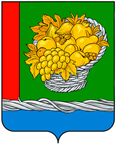  РЕСПУБЛИКА  ДАГЕСТАНСОБРАНИЕ ДЕПУТАТОВ МУНИЦИПАЛЬНОГО РАЙОНА«МАГАРАМКЕНТСКИЙ РАЙОН»РЕШЕНИЕ «14»февраля 2023г.                                                                              № - 114VIIсд с.МагарамкентОб утверждении Положения о порядке финансирования мероприятий по улучшению условий и охраны труда за счет средств местного бюджета и внебюджетных источников на территории муниципального района «Магарамкентский район».В соответствии с Федеральным законом от 6 октября 2003 г. № 131-ФЗ «Об общих принципах организации местного самоуправления в Российской Федерации», Уставом муниципального района «Магарамкентский район», утвержденным решением Собрания депутатов муниципального района «Магарамкентский район»,        Собрание депутатов муниципального района РЕШАЕТ:  1. Утвердить Положение о порядке финансирования мероприятий по улучшению условий и охраны труда за счет средств местного бюджета, внебюджетных источников на территории муниципального района «Магарамкентский район»(прилагается).        2.  Разместить настоящее решение на официальном сайте Администрации МР «Магарамкентский район» в сети Интернет.	   3.   Настоящее решение вступает в силу после дня его принятия.Председатель                                         Собрания депутатов                                                      Глава                                  МР «Магарамкентский район»                                  МР «Магарамкентский район»                                                                                                                                                                    Н.А.Алияров______________                                      Ф.З.Ахмедов_______________                                                                                                                          УТВЕРЖДЕНО решением Собрания депутатов МР «Магарамкентский район»	                           От 14.02. 2023 г.  №  -114VIIСД  Положение о порядке финансирования мероприятий по улучшению условий и охраны труда за счет средств местного бюджета, внебюджетных источников на территории муниципального района «Магарамкентский район»1. Общие положения1.1. Положение о порядке финансирования мероприятий по улучшению условий и охраны труда за счет средств местного бюджета, внебюджетных источников на территории муниципального района «Магарамкентский район» (далее - Положение) разработано в соответствии со статьей 226 Трудового кодекса Российской Федерации. 1.2. Настоящее Положение устанавливает порядок финансирования мероприятий по улучшению условий и охраны труда в организациях, финансируемых из бюджета муниципального района «Магарамкентский район», в целях улучшения условий и охраны труда, обеспечения сохранения жизни и здоровья работников в процессе трудовой деятельности, снижения производственного травматизма и профессиональной заболеваемости в организациях, финансируемых из бюджета муниципального района «Магарамкентский район». 2. Порядок финансирования2.1. Финансирование мероприятий по улучшению условий и охраны труда в муниципальном районе «Магарамкентский район»  осуществляется за счет средств местного бюджета и внебюджетных источников в порядке, установленном федеральными законами и иными нормативными правовыми актами Российской Федерации, законами и иными нормативными правовыми актами Республики Дагестан, нормативными правовыми актами муниципального района «Магарамкентский район». 2.2. Затраты на мероприятия по охране труда включаются в смету расходов на содержание бюджетной организации. 2.3. Мероприятия по улучшению условий и охраны труда и источники их финансирования утверждаются в коллективном договоре. 2.4. Состав затрат на охрану труда регулируется трудовым законодательством и нормативными правовыми актами, а учет - законодательными и нормативными документами бухгалтерского и налогового учета. Затраты на охрану труда работников подразделяются на: - расходы на мероприятия по охране труда; - расходы компенсационного характера, обусловленные работой в неблагополучных условиях труда; - выплаты по возмещению вреда пострадавшим в связи с несчастными случаями на производстве и профессиональными заболеваниями. В состав затрат на охрану труда входят расходы по элементам: - материальные затраты; - затраты на оплату труда; - отчисления на социальные нужды; - амортизация основных фондов; - прочие затраты. Виды затрат: - расходы по обеспечению нормальных условий труда и техники безопасности, предусмотренных законодательством РФ, а также расходы, предусмотренные на лечение профессиональных заболеваний работников, занятых на работах с вредными или тяжелыми условиями труда; - расходы на сертификацию продукции и услуг (сертификация работ по охране труда, аттестация рабочих мест по условиям труда); - расходы на оплату консультационных и иных аналогичных услуг (в части, касающейся проблем охраны труда); - расходы на оплату услуг по управлению организации (в части, касающейся управления охраной труда); - расходы на подготовку и переподготовку кадров, состоящих в штате налогоплательщика, на договорной основе; - расходы по оплате учреждениям здравоохранения услуг, оказываемых работникам, в том числе проведение предварительных и периодических медицинских осмотров; - расходы на обеспечение санитарно-бытового и лечебно-профилактического обслуживания работников; - расходы по обязательному социальному страхованию от несчастных случаев на производстве и профессиональных заболеваний; - расходы на приобретение спецодежды, спецобуви и других средств индивидуальной защиты; - начисление к тарифным ставкам, должностным окладам, сдельным расценкам компенсирующего характера, связанные с условиями труда, в том числе за работу в тяжелых, вредных, особо вредных условиях труда; - расходы на оплату дополнительного отпуска и сокращенного рабочего дня; - расходы на лечебно-профилактическое питание, молоко и другие равноценные пищевые продукты. 2.5. Работник не несет расходов на финансирование мероприятий по улучшению условий и охраны труда. 